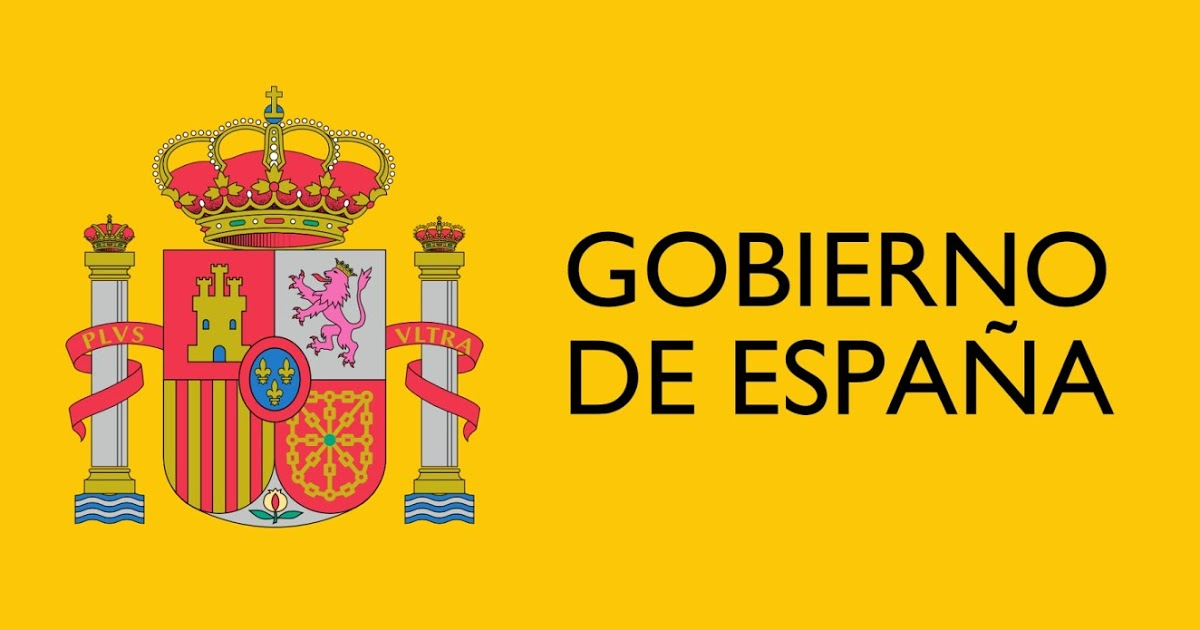 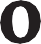 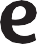 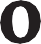 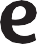 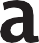 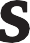 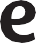 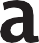 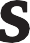 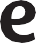  “Línea Covid de ayudas directas a personas autónomas y empresas”, prevista en el Título I del Real Decreto-ley 5/2021, de 12 de marzo, de medidas extraordinarias de apoyo a la solvencia empresarial en respuesta a la pandemia de la COVID-19, financiada por el Gobierno de España. Línea 1: personas autónomas (empresarias o profesionales) que tributen en régimen de estimación objetiva en el impuesto sobre la renta de las personas físicas (IRPF).Presupuesto: 000.000 Є (cuantía de subvención concedida)Comienzo                  DD/MM/AAAA (fecha de concesión)                                                                            Finalización 30/06/2022